Gabriel Garcia Marques, Sto let samote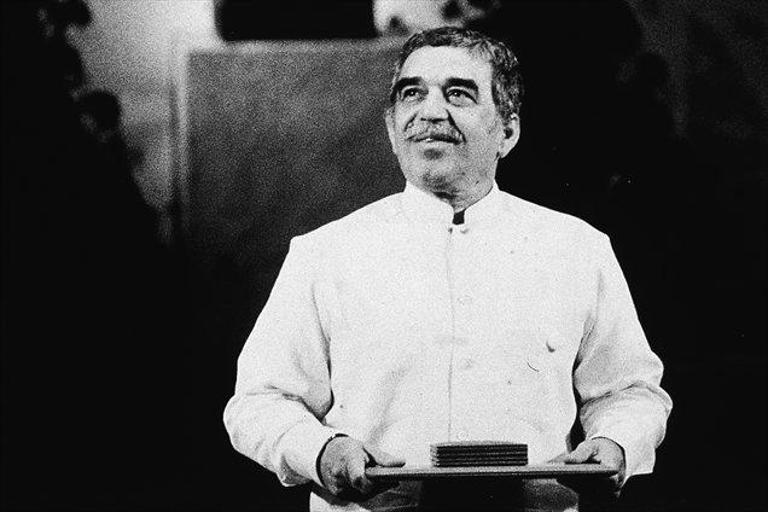 (Odlomek)  Komaj so se lotile dela, ko je Amaranta opazila, da Remedios, prelepa, kar preseva v hudi bledici.     – Se slabo počutiš? – je rekla.     Remedios, prelepa, ki je držala rjuho na drugem koncu, se je sočutno nasmehnila.    – Prav nasprotno, – je rekla, – še nikoli se nisem počutila bolje.Komaj je spregovorila, je Fernanda že začutila, kako so se ji rjuhe izmuznile iz rok in na široko zaplapolale v nežnem vetrcu luči. Tisti hip, ko je Amaranta zaznala skrivnosten trepet v čipkah svoji spodnjic in je trdneje zagrabila rjuho, da bi ji ne zdrsnila na tla, se je Remedios prelepa, začela dvigati. Ursula, že malone slepa, je edina zmogla toliko hladnokrvnosti, da je prepoznala svojstvo nepremagljivega vetra in je prepustila rjuhe luči, medtem ko je Remedios, prelepa, mahala v slovo med plapolanjem slepečih rjuh, ki so z njo vred zapuščale vzduh govnačev in dalij in se dvigale v zrak pod nebom, kjer je niso mogle doseči niti najvišje leteče ptice spomina.   Tujci so seveda mislili, da je Remedios, prelepo, končno doletela neizogibna usoda čebelje matice in da je družina poskušala rešiti čast z grobo lažjo o vnebohodu. Fernanda, ki jo je grizla zavist, se je slednjič sprijaznila s čudežem in je še dolgo prosila boga, naj ji vrne rjuhe. Skoraj vsi so verjeli v čudež; prižgali so celo sveče in molili devetdnevnice.1. Kako pripovedovalec opiše vnebovzetje? Ali pove svoje mnenje o dogodku?_________________________________________________________________________________________________________________________________________________________________________________________________________________________________2. Kako si izginotje Remedios, prelepe razlagajo tujci?______________________________________________________________________________________________________________________________________________________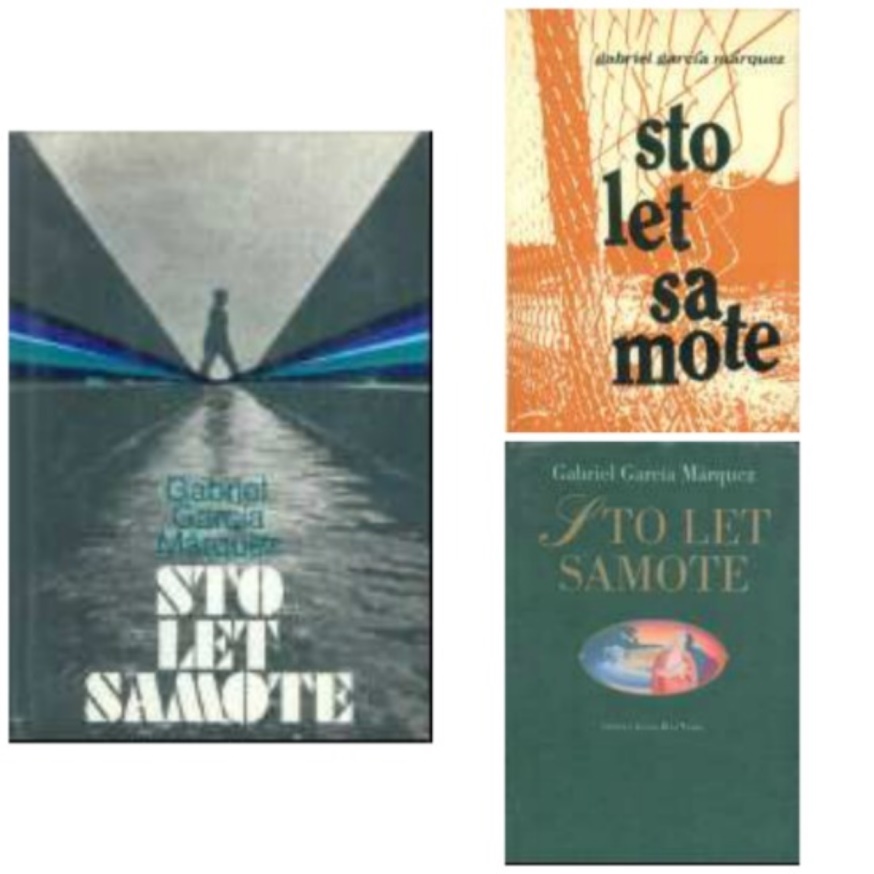 3. Kako se na čudež odzovejo Macondčani? ________________________________________________________________________________________________________________________________________________________________________________________________________________________________4. Ali si ob prebiranju odlomka iskal razumsko razlago za to, kar se je zgodilo Remedios, prelepi?_________________________________________________________________________________________________________________________________________________________________________________________________________________________________5. Določi tip pripovedovalca in njegovo perspektivo. Opiši, kakšen pogled na svet ima pripovedovalec v primerjavi z literarnimi osebami. Ali je za njegovo pripovedovanje značilen humor?_________________________________________________________________________________________________________________________________________________________________________________________________________________________________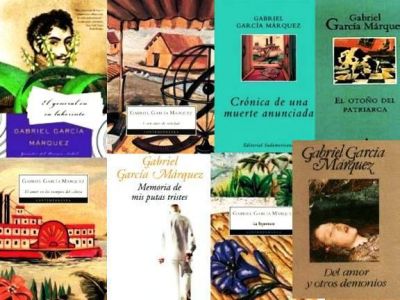 6. Ali bi odlomek lahko primerjali z učinki znanstvenofantastične oz. fantastične proze?____________________________________________________________________________________________________________________________________________________________________________________________________7. Na katero znano osebo iz religioznega sveta te spominja Remedios? Utemelji odgovor.______________________________________________________________________________________________________________________________________________________8. Ob primeru dviga Remedios, prelepe v nebo razloži posebnost magično-realističnega načina prikazovanja stvarnosti.______________________________________________________________________________________________________________________________________________________9. Kako si razlagaš? 10. Katere pisatelje magičnega realizma poznaš?______________________________________________________________________________________________________________________________________________________11. Katere pripovedne tehnike uporabljajo pisatelji te literarne smeri?_________________________________________________________________________________________________________________________________________________________________________________________________________________________________12. Napiši esej.»Nič v življenju ni težjega od ljubezni.« (Marques)Viri: – http://gradiva.txt.si/slovenscina/slovenscina-za-gimnazije-srednje-sole/3-letnik/3-letnik/svetovna-knjizevnost-na-zacetku-20-stoletja/gabriel-garcia-marquez-sto-let-samote/2-62/, 27. 10. 2018– Pavlič, Smolej, Lah, Pezdirc Bartol, Lah, Rovtar, Perko: Berilo 3, Umetnost besede. Ljubljana: Mladinska knjiga, 2009. – Ambrož, Degan - Kapus, Krakar - Vogel, Novak - Popov, Štrancar, Torkar - Papež, Zupan Sošič: Branja 3. Ljubljana: DZS, 2002.– Janko Kos, Tomo Virk, Gregor Kocijan: Svet književnosti 3. Maribor: Obzorja, 2002.Naslov romana Sklep romana